Quels sont les trois éléments indispensables pour obtenir une ombre ?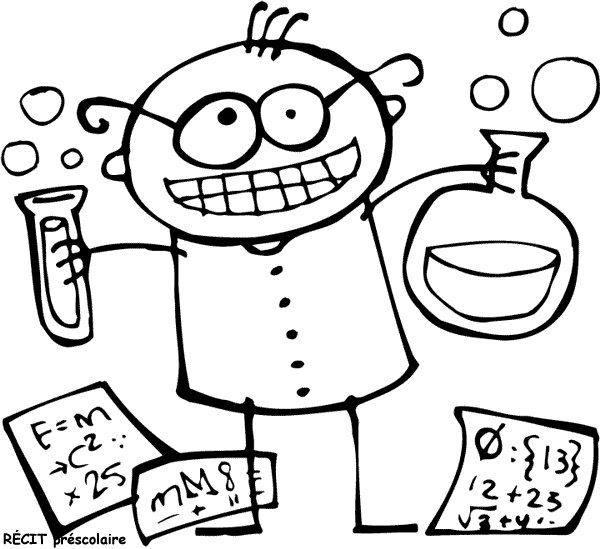 Bilan de sciencesLe mouvement de la Lune autour de la TerreLumières et ombresNom : _________________Prénom : ______________Date :    _ _ / _ _ / _ _Compétences évaluées:Maîtriser des connaissances dans divers domaines scientifiques et les mobiliser dans des contextes scientifiques différents et dans des activités de la vie courante: Le Ciel et la Terre- Lumières et ombres S.CABCDConnaître les éléments nécessaires à la formation d'une ombre. (ex: 1 et 3)ABCDCompléter un schéma avec le vocabulaire spécifique lié à la lumière et l'ombre. (ex: 2)ABCDRepérer des erreurs d'ombres dans une image. (ex: 4)ABCDMaîtriser des connaissances dans divers domaines scientifiques et les mobiliser dans des contextes scientifiques différents et dans des activités de la vie courante: Le Ciel et la Terre- Le mouvement de la Lune autour de la Terre S.CABCDConnaître l'origine des phases de la Lune. (ex: 5)ABCDRanger dans l'ordre chronologique les phases de la Lune et savoir les nommer. (ex: 6 et 7)ABCDUtiliser un schéma et ses connaissances pour retrouver la forme de la lune. (ex: 8)ABCDSchématiser une éclipse de Lune. (ex: 9)ABCD